Class - WOODPECKERS Term 5 - Japan 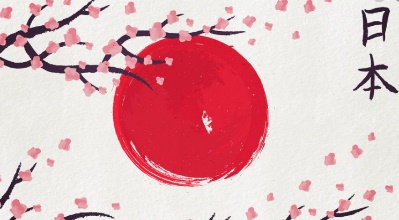 English (Writing)English(SPAG)Maths Maths ScienceScienceGeographyGeographyPEPEDiary EntryInstructionsNarrative WritingBook ReviewRevision of all previously learnt skills.Commas for clarityClausesTensesTimes tablesTimeFractionsAnglesLines of SymmetryTimes tablesTimeFractionsAnglesLines of SymmetryMagnetsMaterials and their propertiesMagnetsMaterials and their properties Where is Japan?To use longitude and latitude to describe the position of Japan, and other countries, on a mapEarthquakes and their impactJapan’s physical and human geography. Where is Japan?To use longitude and latitude to describe the position of Japan, and other countries, on a mapEarthquakes and their impactJapan’s physical and human geography.Tai ChiRoundersBattingFieldingWalking challengeTai ChiRoundersBattingFieldingWalking challengeD & TArtSpanishICTICTPSHEPSHEREREObon LanternsOrigamiEarthquake proof structuresThe Great Wave of KanagawaNaming PetsIt is or isn’t a certain pet.Pets and their coloursUsing colour adjectives.To use ICT to record information.To search the internet effectively for information. To use ICT to record information.To search the internet effectively for information. JealousyLove and LossMemoriesGetting on and Falling outGirlfriends and boyfriendsCelebrating my relationship with people and animals.JealousyLove and LossMemoriesGetting on and Falling outGirlfriends and boyfriendsCelebrating my relationship with people and animals.School Vision and ValuesBuddhismSchool Vision and ValuesBuddhism